Read and draw.	This is a bee.					This is a bear.	This is a ladybird.				              That is a dolphin.Read and colour the pictures from exercise 1.The bee is yellow and black.The bear is brown.The ladybird is red and black.The dolphin is blue.Read and write Yes or No.I like bears.I dislike sharks.I love pigeons.I don’t like frogs.Answer key:drawingcolouringyes or no Name: ____________________________    Surname: ____________________________    Nber: ____   Grade/Class: _____Name: ____________________________    Surname: ____________________________    Nber: ____   Grade/Class: _____Name: ____________________________    Surname: ____________________________    Nber: ____   Grade/Class: _____Assessment: _____________________________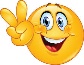 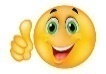 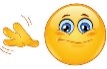 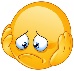 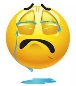 Date: ___________________________________________________    Date: ___________________________________________________    Assessment: _____________________________Teacher’s signature:___________________________Parent’s signature:___________________________